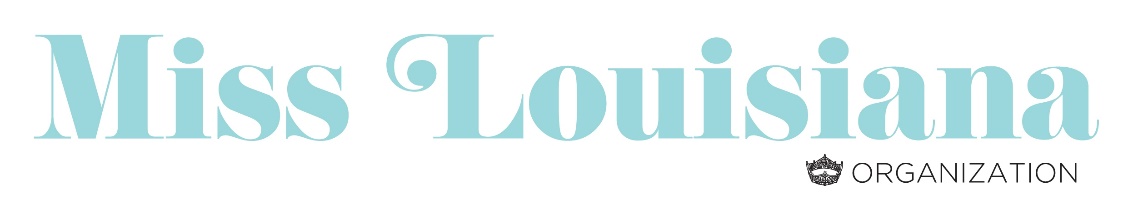 INVOICEMiss Louisiana Scholarship OrganizationLicensing Agreement FeeState Licensing Agreement for Miss & Teen Preliminary. . . . . . . . . . $ 300.00The Licensing Agreement entitles the local preliminary to hold both a Miss & Teenpageant for one fee. Second and third titles may be awarded with no additionallicensing fee, however, pageants must be held at the same time and location. You mustaward a minimum of $250.00 cash or in-kind scholarships to each title awarded as wellprovide an official Miss America local crown for each title awarded.Licensing Agreement fees are due within 7 days of your preliminary. LicensingAgreement fees not paid within 7 days of the pageant will be assessed an additional10% per month for each month the fee is delinquent.Please make check payable to the Miss Louisiana Scholarship Organization and remitvia PayPal to:Miss Louisiana Scholarship Organizationwww.misslouisiana.org